Young Interpreter Scheme® Order FormTel 03707 794222 		Website www.hants.gov.uk/emtasPlease note VAT (20%) only applies to non-HCC schools  Please send your order to: Julie Yates, Hampshire Ethnic Minority and Traveller Achievement Service, Dame Mary Fagan House, Chineham Court, Lutyens Close, Basingstoke, Hampshire RG24 8AG.  Email: julie.yates@hants.gov.uk. Tel: 03707 794222Invoices can be sent to schools for payment. Cheques made payable to Hampshire County Council.*VAT (20%) Excludes HCC SchoolsYoung Interpreter product catalogueName of Resource QuantityVAT*Unit Price Sub TotalPRIMARY Young Interpreters registration (includes unlimited access to Primary Moodle and bonus materials) £14.00 £70.00SECONDARY Young Interpreters registration (includes unlimited access to Secondary Moodle and bonus materials)£14.00 £70.00PRIMARY & SECONDARY Young Interpreters registration (includes unlimited access to BOTH Primary and Secondary Moodle and bonus materials)£23.00£115.00 *PRIMARY and SECONDARY Young Interpreters Guidance and bonus materials are accessible online via a private Moodle account. All orders for guidance materials must include a work email address for the Young Interpreter Co-ordinator. Please provide email of Young Interpreter Co-ordinator:…………………………………………………………………………………………………………………….*PRIMARY and SECONDARY Young Interpreters Guidance and bonus materials are accessible online via a private Moodle account. All orders for guidance materials must include a work email address for the Young Interpreter Co-ordinator. Please provide email of Young Interpreter Co-ordinator:…………………………………………………………………………………………………………………….*PRIMARY and SECONDARY Young Interpreters Guidance and bonus materials are accessible online via a private Moodle account. All orders for guidance materials must include a work email address for the Young Interpreter Co-ordinator. Please provide email of Young Interpreter Co-ordinator:…………………………………………………………………………………………………………………….*PRIMARY and SECONDARY Young Interpreters Guidance and bonus materials are accessible online via a private Moodle account. All orders for guidance materials must include a work email address for the Young Interpreter Co-ordinator. Please provide email of Young Interpreter Co-ordinator:…………………………………………………………………………………………………………………….*PRIMARY and SECONDARY Young Interpreters Guidance and bonus materials are accessible online via a private Moodle account. All orders for guidance materials must include a work email address for the Young Interpreter Co-ordinator. Please provide email of Young Interpreter Co-ordinator:…………………………………………………………………………………………………………………….Young Interpreter badges (sold in sets of 10)£2.00 £10.00Young Interpreter hat (sold individually)N/A£4.50Young Interpreter stickers (sold individually)£0.05£0.25pYoung Interpreter certificates (sold in sets of 10)£0.50 £2.50Young Interpreter pencils (sold in sets of 10)£1.00 £5.00Young Interpreter safety school tabard (sold individually) N/A£5.00Young Interpreter notebook (sold individually)£0.50£2.50 Young Interpreter bag (sold individually)£0.60 £3.00Postage: (excludes HCC Schools)Postage: (excludes HCC Schools)Postage: (excludes HCC Schools)Postage: (excludes HCC Schools)£2.50TOTALTOTALTOTALTOTALYour Official Order Number:Your Official Order Number:Date:Date:Date:Your name and delivery address:Your name and delivery address:Your name and delivery address:Your name and delivery address:Your name and delivery address: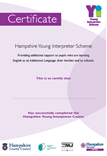 Certificates. Sold in sets of 10.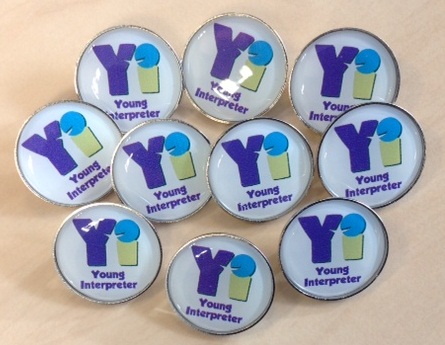 Badges. Sold in sets of 10.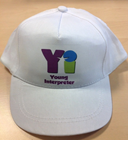 Hats. Sold individually.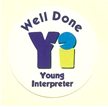 Stickers. Sold individually.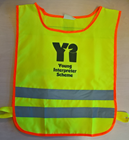 Tabards. Sold individually.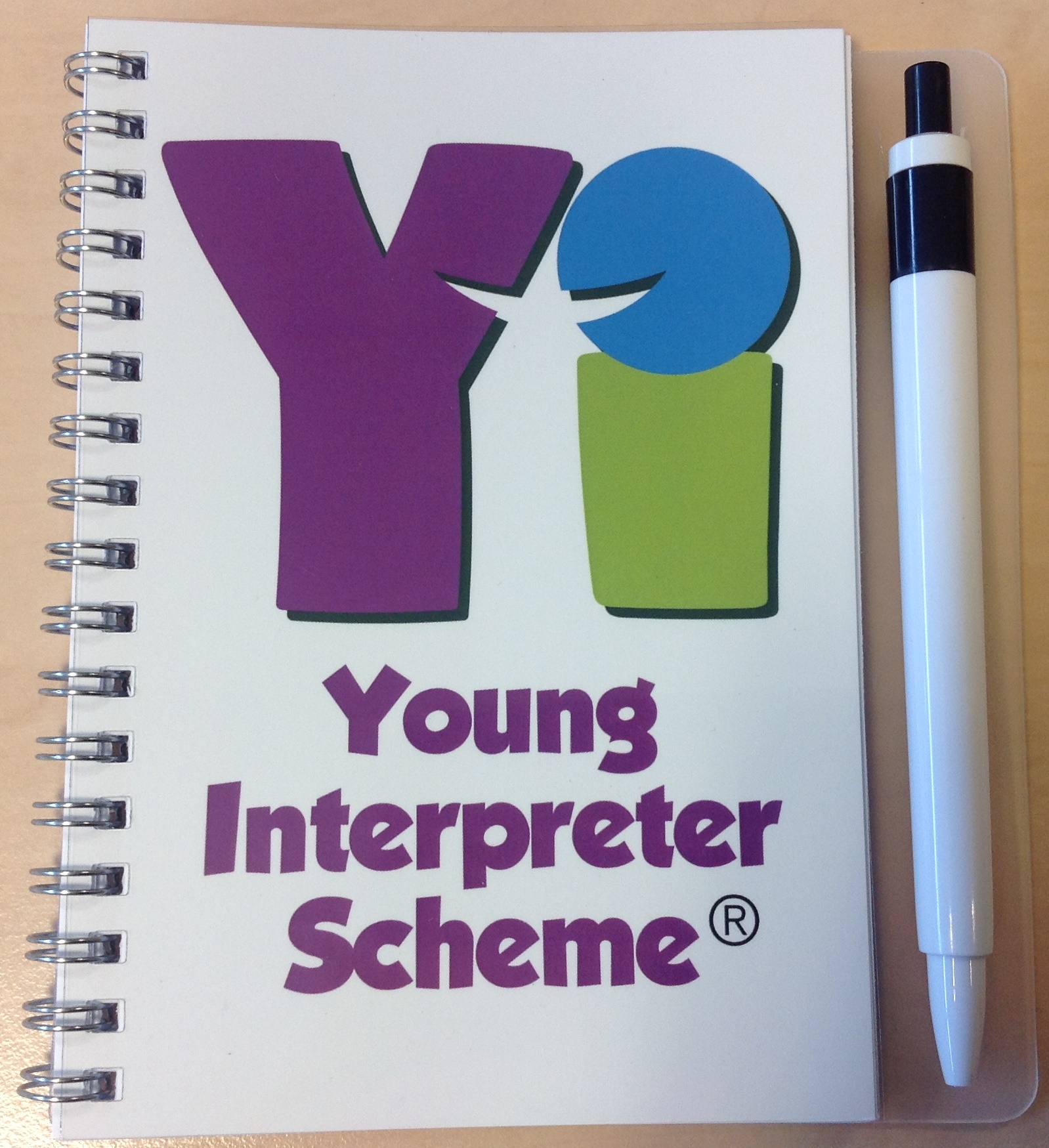 Notebooks. Sold individually.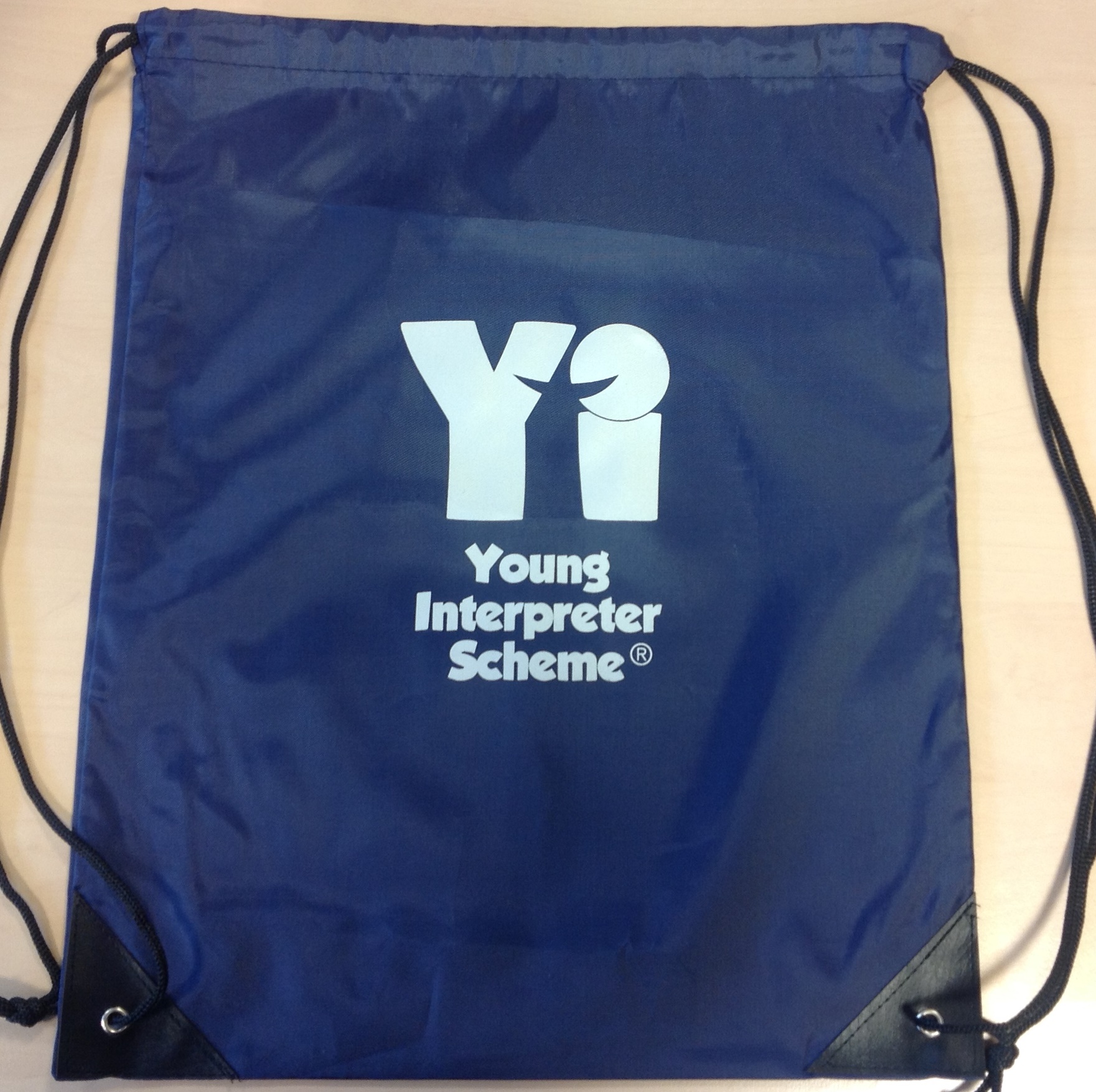 Bags. Sold individually. 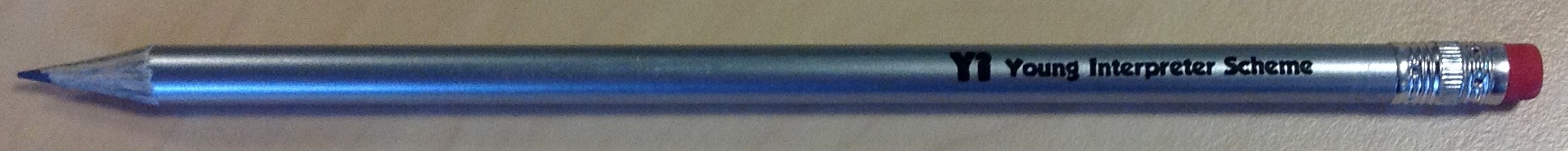 Silver pencils. Sold in sets of 10.